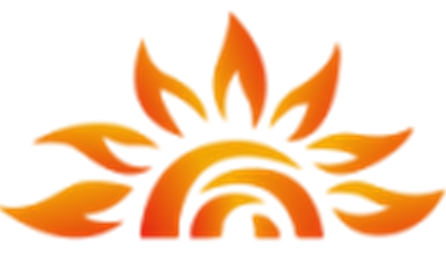 Remote Education OfferJanuary 2021STATEMENT OF INTENTAt Moorfield Primary School we understand the need to continually deliver high quality education, including during periods of remote learning – whether for an individual pupil or many. We recognise the importance of maintaining high expectations in all areas of school life and ensuring that all pupils have access to the learning resources and support they need to succeed.This offer aims to:Minimise the disruption to pupils’ education and the delivery of the curriculum.Ensure provision is in place so that all pupils have access to high quality learning resources.Protect pupils from the risks associated with using devices connected to the internet.Ensure staff, parent, and pupil data remains secure and is not lost or misused.Ensure robust safeguarding measures continue to be in effect during the period of remote learning.Ensure all pupils have the provision they need to complete their work to the best of their ability, and to remain happy, healthy, and supported during periods of remote learningDuring the period of remote learning, the school will maintain regular contact with   parents and carers to:Reinforce the importance of children staying safe online.Ensure parents are aware of what their children are being asked to do, e.g. sites they have been asked to use and staff they will interact with. Encourage them to set age-appropriate parental controls on devices and internet filters to block malicious websites.Direct parents to useful resources to help them keep their children safe online.We recognise that each of our families have a different and unique set of home circumstances. As a result of this, we understand the need to be flexible in order to meet the needs of all our children and their families.Responsibility, Perseverance, Compassion, ThankfulnessOur remote learning offer is in line with the following guidance from the Department for Education (DfE) as well as recommendations from the Office for Standards in Education (OFSTED):DFE expectations for remote education - autumn 2020When teaching pupils remotely, we expect schools to:set assignments so that pupils have meaningful and ambitious work each day in a number of different subjectsset work that is of equivalent length to the core teaching pupils would receive in school, and as a minimum:primary: 3 hours a day, on average, across the school cohortsecondary: 4 hours a day, with more for pupils working towards formal qualifications this yearprovide frequent, clear explanations of new content, delivered by a teacher or through high-quality curriculum resources or videoshave systems for checking, at least weekly, whether pupils are engaging with their work, and inform parents immediately where engagement is a concerngauge how well pupils are progressing through the curriculum using questions and other suitable tasks, and provide feedback, at least weekly, using digitally facilitated or whole-class feedback where appropriateenable teachers to adjust the pace or difficulty of what is being taught in response to questions or assessments, including, where necessary, revising material or simplifying explanations to ensure pupils’ understandingWhat’s working well in remote education? – Ofsted’s 7 tips 11th January 2021Remote education is a way of delivering the curriculum – the remote education curriculum needs to be aligned to the classroom curriculum as much as possible. It needs to be carefully sequenced and ensure it provides building blocks to move children on to the next step.Keep it simple – we don’t have to make huge changes to the way we teach. We don’t need to over complicate resources with too many graphics and illustrations. Provide an overview of the bigger picture and where an activity sits within a sequence of lessons or activities and divide content into smaller chunks e.g. short presentations or modelling of new content can be followed by exercised or retrieval practice.When adapting the curriculum, focus on the basics – make sure key building blocks have been fully understood first. Consider the most important knowledge or concepts pupils need to know and focus on these including existing knowledge, such as handwriting or simple arithmetic. Consider alternatives for traditional practical activities – what can be done at home?Feedback, retrieval practice and assessment are most important than ever – remote learning isn’t fundamentally different. Feedback and assessment are still important but can be different to the more traditional e.g. peer interaction through chat groups, regular contact through an online platform to check in, low-stakes quizzes, retrieval practice, introductory tasks or scene-settingThe medium matters (a bit) – access to the right kind of device supports engagement for longer. We need to consider whether pupils have the right access and if not how can we support this?Live lessons aren’t always best – some think a live lesson is the ‘gold standard’ of remote education. It can keep pupils attention and align the curriculum easier but they are not always more effective than other approaches. It can be hard to build interaction and flexibility. Feedback can be less effective than recorded lesson segments followed by tasks and feedback. Recorded segments (some of which are produced externally) can allow you to draw on specific subject experts. A short attention span leaves a filmed lesson ineffective.Engagement matters, but it is only the start – it’s harder to engage and motivate pupils remotely than in the classroom as there are more distractions and you’re not physically present to manage.  Communicating and working with parents, without putting an unreasonable burden on them can help support home learning. Engagement increases when pupils feel part of the school community through whole school digital assemblies, newsletters etc.Remote education provisionThis information is intended to provide clarity and transparency to pupils and parents or carers about what to expect from remote education at Moorfield when local or national restrictions require entire cohorts (or bubbles) to remain at home. 1.The remote curriculum: what is taught to pupils at home?A pupil’s first day or two of being educated remotely might look different from our standard approach, while we take all necessary actions to prepare for a longer period of remote teaching.What should my child expect from immediate remote education in the first day or two of pupils being sent home?Following the first few days of remote education, will my child be taught broadly the same curriculum as they would if they were in school?2.Remote teaching and study time each dayHow long can I expect work set by the school to take my child each day?3.Accessing remote educationHow will my child access any online remote education you are providing?If my child does not have digital or online access at home, how will you support them to access remote education?NBThe school will not be responsible for providing access to the internet off the school premises and will not be responsible for providing online safety software, e.g. anti-virus software, on devices not owned by the school.How will my child be taught remotely?4.Engagement and FeedbackWhat are your expectations for my child’s engagement and the support that we as parents and carers should provide at home?How will you check whether my child is engaging with their work and how will I be informed if there are concerns?How will you assess my child’s work and progress?NB Teachers and Teaching Assistants are supporting pupils in school as well as at home and are making every attempt to find time in the school day to make contact with families working remotely. Teachers will be communicating with families at home between the hours of 8am and 4.30pm. School staff will not be expected to reply to Dojo messages outside of these hours. All messages on the Dojo should be related to the remote learning or can be specific to a child’s social and emotional needs. Any questions regarding the dojo account, passwords or issues with technology in general should be emailed - FAO School Business Manager admin@moorfield.stockport.sch.uk 5.Additional support for pupils with particular needsHow will you work with me to help my child who needs additional support from adults at home to access remote education?6.Online safetyIf there is live interaction between school and home what will be expected to keep everyone safe?7.SafeguardingWhat safeguarding procedures are in place to support vulnerable families?8.Data protectionHow will information shared remotely between school and home be kept secure?Moorfield Primary SchoolInspiring Creative Learners for Exciting FuturesThere will be a minimum of three hours core learning each day (including remote teaching and independent work) in line with DfE guidance.